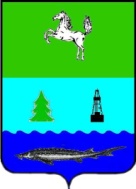 ДУМА ПАРАБЕЛЬСКОГО РАЙОНАТОМСКОЙ ОБЛАСТИРЕШЕНИЕ(в редакции решения Думы Парабельского района от 23.06.2022 № 13)26.05.2011 года						                                                                  № 19Об утверждении Положения «О бюджетномпроцессе в муниципальном образовании«Парабельский район»Рассмотрев разработанный Администрацией Парабельского района и представленный  комиссией по соблюдению законности и правопорядка Думы Парабельского района проект решения, во исполнение Федерального закона от 26 апреля 2007 года № 63-ФЗ «О внесении изменений в Бюджетный кодекс Российской Федерации в части регулирования бюджетного процесса и приведении в соответствие с бюджетным законодательством Российской Федерации отдельных законодательных актов Российской Федерации», руководствуясь ч. 3 ст. 34, ст. 55 Устава муниципального образования «Парабельский район», в целях приведения муниципальных правовых актов Парабельского района в соответствие с Бюджетным кодексом Российской Федерации, ДУМА РЕШИЛА:1. Утвердить Положение «О бюджетном процессе в муниципальном образовании «Парабельский район» в новой редакции согласно приложению.2. Положение «О бюджетном процессе в Парабельском муниципальном районе», принятое решением Думы Парабельского района от 20.12.2007 года № 72 (с последующими изменениями и дополнениями) признать утратившим силу с момента вступления в силу настоящего решения.3. Настоящее решение направить Главе Парабельского района для подписания и опубликования.4. Контроль за исполнением возложить на комиссию по соблюдению законности и правопорядка (А.П. Ёлкин).Председатель							                              Г.Д. АминовГлава района								                               А.Л. КарловПриложение к решению Думы Парабельского района                                № 19 от  26.05.2011 года                     ПОЛОЖЕНИЕ О БЮДЖЕТНОМ ПРОЦЕССЕ В МУНИЦИПАЛЬНОМ ОБРАЗОВАНИИ ПАРАБЕЛЬСКИЙ РАЙОНв редакции решений Думы Парабельского района от 27.10.2011 г. № 47от 18.04.2013 г  № 15от 24.10.2013 г. № 46от 27.03.2014 г. № 11от 19.11.2015 г. № 07от 27.04.2016 г. № 14от 22.12.2016 г. № 46от 21.09.2017 г. № 29от 16.11.2017 г. № 41от 24.05.2018 г. № 13от 21.03.2019 г. № 04от 23.06.2020 г. № 13от 17.06.2021 г. № 10от 23.06.2022 г. № 13ГЛАВА I. ОБЩИЕ ПОЛОЖЕНИЯСтатья 1. Правовые основы осуществления бюджетных правоотношений в Парабельском районе1. Правовую основу бюджетного устройства и бюджетного процесса в муниципальном образовании «Парабельский район» (далее - Парабельский район) составляют Конституция Российской Федерации, Бюджетный кодекс Российской Федерации, Налоговый кодекс Российской Федерации, Федеральный закон от 6 октября 2003 года № 131-ФЗ «Об общих принципах организации местного самоуправления в Российской Федерации», федеральные законы и законы РФ, законы Томской области, Устав муниципального образования «Парабельский район», настоящее Положение, решения Думы Парабельского района о бюджете Парабельского района, иные решения Думы Парабельского района, регулирующие бюджетные правоотношения, а также постановления и распоряжения Администрации Парабельского района, изданные в пределах полномочий.2. Муниципальные правовые акты Парабельского района, регулирующие бюджетные правоотношения, должны соответствовать федеральному и областному законодательству, Уставу муниципального образования «Парабельский район», настоящему Положению.3. Понятия и термины, используемые в настоящем Положении, применяются в значениях, определенных Бюджетным кодексом Российской Федерации.Статья 2. Бюджет Парабельского района(часть 3 в редакции Решения Думы Парабельского района  от 19.11.2015г. № 07)1. Бюджет Парабельского района (далее также - бюджет района, районный бюджет, местный бюджет) - форма образования и расходования денежных средств, предназначенных для финансового обеспечения задач и функций местного самоуправления на территории муниципального образования «Парабельский район».2. Бюджет района и свод бюджетов сельских поселений, входящих в состав Парабельского района (без учета межбюджетных трансфертов между этими бюджетами), образуют консолидированный бюджет Парабельского района.3. Проект бюджета Парабельского района составляется и утверждается на очередной финансовый год и плановый период.Статья 3. Бюджетный процесс в Парабельском районе. Основные этапы бюджетного процесса1. Бюджетный процесс в Парабельском районе - это регламентируемая законодательством деятельность органов местного самоуправления района и иных участников бюджетного процесса по составлению и рассмотрению проекта бюджета района, утверждению и исполнению местного бюджета, контролю за его исполнением, осуществлению бюджетного учета, составлению, внешней проверке, рассмотрению и утверждению бюджетной отчетности.2. Бюджетный процесс в Парабельском районе включает следующие этапы:- составление проекта бюджета района;- рассмотрение проекта бюджета района;- утверждение бюджета района;- исполнение бюджета района;- составление, внешняя проверка, рассмотрение и утверждение бюджетной отчетности;- осуществление контроля за исполнением бюджета района.ГЛАВА II. БЮДЖЕТНЫЕ ПОЛНОМОЧИЯ УЧАСТНИКОВБЮДЖЕТНОГО ПРОЦЕССА В ПАРАБЕЛЬСКОМ РАЙОНЕСтатья 4. Участники бюджетного процесса в Парабельском районе(в редакции Решения Думы Парабельского района  от 27.10.2011г. № 47)1. Участниками бюджетного процесса в Парабельском районе являются:- Дума Парабельского района;- Глава Парабельского района;- Администрация Парабельского района;- Орган управления финансами – Финансовый отдел администрации Парабельского района;- Контрольно-счетный орган – Ревизионная комиссия муниципального образования «Парабельский район»;- главные распорядители (распорядители) бюджетных средств района;- главные администраторы (администраторы) доходов местного бюджета;- главные администраторы (администраторы) источников финансирования дефицита бюджета района;- получатели средств бюджета района.2. Особенности бюджетных полномочий участников бюджетного процесса, являющихся органами местного самоуправления муниципального образования «Парабельский район» (далее - органы местного самоуправления), устанавливаются Бюджетным кодексом Российской Федерации и принятыми в соответствии с ним нормативными правовыми актами Думы Парабельского района, а также в установленных ими случаях муниципальными правовыми актами Администрации Парабельского района.Статья 5. Бюджетные полномочия Думы Парабельского района(в редакции Решения Думы Парабельского района от 19.11.2015г. № 07, пункт 4 в редакции Решения Думы Парабельского района от 23.06.2022г. №13)1) представляет интересы Парабельского района при формировании межбюджетных отношений в Томской области;2) в соответствии с действующим бюджетным законодательством Российской Федерации определяет основы бюджетного процесса в Парабельском районе;3) рассматривает и утверждает бюджет муниципального района;4) утверждает перечни главных распорядителей средств бюджета;5) устанавливает верхний предел муниципального внутреннего долга по состоянию на 1 января года, следующего за очередным финансовым годом (очередным финансовым годом и каждым годом планового периода), с указанием в том числе верхнего предела долга по муниципальным гарантиям;6) утверждает распределение бюджетных ассигнований по разделам, подразделам, целевым статьям, группам (группам и подгруппам) видов расходов либо по разделам, подразделам, целевым статьям (муниципальным) программам и непрограммным направлениям деятельности), группам (группам и подгруппам) видов расходов и (или) по целевым статьям (муниципальным) программам и непрограммным направлениям деятельности), группам (группам и подгруппам) видов расходов классификации расходов бюджетов на очередной финансовый год (очередной финансовый год и плановый период), а также по разделам и подразделам классификации расходов бюджетов в случаях, установленных Бюджетным кодексом Российской Федерации, муниципальным правовым актом Думы района;7) утверждает годовой отчет об исполнении бюджета;8) осуществляет контроль за исполнением бюджета;9) принимает решения о введении в действие и прекращении действия местных налогов в пределах полномочий органов местного самоуправления, установленных законодательством Российской Федерации;10) устанавливает по местным налогам налоговые ставки, порядок и сроки их уплаты, налоговые льготы;11) утверждает программу внутренних муниципальных заимствований и программу муниципальных гарантий;12) утверждает программу социально-экономического развития муниципального района;13) утверждает порядок управления и распоряжения имуществом, находящимся в муниципальной собственности;14) принимает решение о создании муниципального дорожного фонда, а также порядок его формирования и использования;15) утверждает бюджетные ассигнования на осуществление бюджетных инвестиций в объекты муниципальной собственности муниципального района, а также бюджетные инвестиции, планируемые к предоставлению юридическим лицам, не являющимися муниципальными учреждениями и (или) муниципальными унитарными предприятиями;16) устанавливает размер части прибыли муниципальных унитарных предприятий, оставшейся после уплаты налогов и иных обязательных платежей, отчисляемых в бюджет;17) утверждает единые для всех сельских поселений муниципального района нормативы отчислений в бюджеты сельских поселений от федеральных налогов и сборов, в том числе налогов, предусмотренных специальными налоговыми режимами, региональных и (или) местных налогов, подлежащих зачислению в соответствии с Бюджетным кодексом Российской Федерации и (или) законом Томской области в бюджет муниципального района;18) утверждает объем и распределение дотации на выравнивание бюджетной обеспеченности сельских поселений;19) формирует и определяет правовой статус органа внешнего муниципального финансового контроля;20) устанавливает случаи и порядок предоставления субсидии юридическим лицам (за исключением субсидий муниципальным учреждениям), индивидуальным предпринимателям, физическим лицам - производителям товаров, работ, услуг из бюджета;21) осуществляет иные полномочия в соответствии с действующим законодательством Российской Федерации, Томской области и Уставом Парабельского района.Статья 6. Бюджетные полномочия  Главы Парабельского районаГлава Парабельского района в сфере бюджетного процесса обладает следующими бюджетными полномочиями:1) определяет бюджетную, налоговую и долговую политику Парабельского района;2) осуществляет организацию и общее руководство деятельностью по составлению бюджета района;3) как глава администрации вносит проект бюджета района с необходимыми документами и материалами на рассмотрение  и  утверждение Думы Парабельского района;4) как глава администрации вносит проект решения о внесении изменений и дополнений в решение о бюджете района на утверждение Думы Парабельского района;5) вносит в Думу Парабельского района предложения по установлению, изменению, отмене местных налогов и сборов, введению и отмене налоговых льгот по местным налогам; 6) осуществляет иные бюджетные полномочия, определенные Бюджетным кодексом Российской Федерации, иными правовыми актами Российской Федерации, Томской области, муниципальными правовыми актами Парабельского района, регулирующими бюджетные правоотношения.Статья 7. Бюджетные полномочия Администрации Парабельского района(в редакции Решения Думы Парабельского района от 19.11.2015г. №07, пункты 19.1, 19.2 в редакции Решения Думы Парабельского района от 23.06.2022г. №13)Администрация Парабельского района в сфере бюджетного процесса обладает следующими бюджетными полномочиями:1) утверждает порядок ведения реестра расходных обязательств муниципального района;2) определяет порядок и сроки составления проекта бюджета;3) устанавливает в пределах своей компетенции расходные обязательства муниципального района путем принятия постановлений Администрации Парабельского района;4) утверждает порядок формирования и финансового обеспечения выполнения муниципальных заданий на оказание муниципальных услуг (выполнения работ) муниципальными учреждениями;5) устанавливает порядок разработки прогноза социально-экономического развития Парабельского района;6) разрабатывает прогноз социально-экономического развития района;7) утверждает муниципальные программы, ведомственные целевые программы;8) утверждает порядок проведения и критерии оценки эффективности реализации муниципальных программ;9) устанавливает порядок разработки, утверждения и реализации муниципальных и ведомственных целевых программ;10) осуществляет управление муниципальным долгом;11) утверждает порядок ведения муниципальной долговой книги муниципального района и состав информации, вносимой в муниципальную долговую книгу;12) устанавливает порядок предоставления муниципальных гарантий;13) осуществляет заимствования от имени муниципального района;14) устанавливает порядок предоставления, использования и возврата сельскими поселениями бюджетных кредитов, полученных из бюджета муниципального района15) устанавливает порядок использования бюджетных ассигнований средств резервных фондов Администрации Парабельского района;16) принимает меры по принудительному взысканию с заемщика, гаранта или поручителя просроченной задолженности, в том числе по обращению взыскания на предмет залога;17) принимает решения о заключении мировых соглашений с должниками по денежным обязательствам перед муниципальным районом;18) утверждает отчет об исполнении местного бюджета за первый квартал, полугодие и девять месяцев текущего финансового года и направляет в Думу района и Ревизионную комиссию;19) устанавливает порядок ведения внутреннего финансового контроля и внутреннего финансового аудита;19.1) утверждает перечень главных администраторов доходов местного бюджета в соответствии с общими требованиями, установленными Правительством Российской Федерации; 19.2) утверждает перечень главных администраторов источников финансирования дефицита местного бюджета в соответствии с общими требованиями, установленными Правительством Российской Федерации;20) осуществляет иные полномочия в сфере бюджетного процесса в соответствии с действующим законодательством Российской Федерации, Томской области и Уставом Парабельского района.Статья 8. Бюджетные полномочия Органа управления финансами - Финансового отдела администрации Парабельского района(пункты 18, 33, 34, 34.1 в редакции Решения Думы Парабельского района от 27.03.2014г. № 11; пункты 34, 35.1 - 35.4 в редакции Решения Думы Парабельского района от 27.04.2016г. № 14; пункты 18, 30, 35.5, 35,6 в редакции Решения Думы Парабельского района от 22.12.2016г. № 46; пункт 30 в редакции Решения Думы Парабельского района от 17.06.2021г. № 10; пункты 26 и 35.7 в редакции Решения Думы Парабельского района от 23.06.2022г. №13)Орган управления финансами – Финансовый отдел администрации Парабельского района (далее – ОУФ - ФО) в сфере бюджетного процесса обладает следующими полномочиями:1) составляет проекты бюджета района и среднесрочного финансового плана Парабельского района;2) составляет и ведет сводную бюджетную роспись, представляет сводную бюджетную роспись Думе Парабельского района;3) организует исполнение бюджета района;4) осуществляет функции муниципального казначейства;5) составляет и ведет реестр расходных обязательств Парабельского района;6) устанавливает порядок составления бюджетной отчетности;7) составляет отчетность об исполнении бюджета района;8) составляет отчет об исполнении консолидированного бюджета Парабельского района;9) разрабатывает порядок составления и ведения сводной бюджетной росписи местного бюджета, бюджетных росписей главных распорядителей (распорядителей) средств местного бюджета, кассового плана исполнения местного бюджета, а также состав и сроки представления главными распорядителями бюджетных средств, главными администраторами доходов местного бюджета, главными администраторами источников финансирования дефицита местного бюджета сведений, необходимых для составления и ведения кассового плана;10) осуществляет составление и ведение кассового плана;11) устанавливает порядок исполнения местного бюджета по расходам;12) устанавливает порядок учета бюджетных обязательств;13) устанавливает порядок санкционирования оплаты денежных обязательств, подлежащих исполнению за счет средств местного бюджета;14) устанавливает порядок исполнения местного бюджета по источникам финансирования дефицита бюджета района, а также порядок санкционирования оплаты денежных обязательств, подлежащих исполнению за счет бюджетных ассигнований по источникам финансирования дефицита бюджета района;15) устанавливает порядок обеспечения получателей бюджетных средств при завершении текущего финансового года наличными деньгами, необходимыми для осуществления их деятельности в нерабочие праздничные дни в Российской Федерации в январе очередного финансового года;16) совместно с органами местного самоуправления поселений рассматривает показатели проектов бюджетов поселений, включаемые в прогноз консолидированного бюджета Парабельского района;17) получает от органов местного самоуправления Парабельского района, сельских поселений, территориальных органов федерального казначейства, подразделений государственной статистики, налоговых органов, территориальных подразделений федеральных органов исполнительной власти, а также иных органов и организаций материалы, необходимые для составления проекта местного бюджета, отчета об исполнении местного бюджета;18) осуществляет санкционирование оплаты денежных обязательств получателей средств бюджета муниципального образования Парабельский район и администраторов источников финансирования дефицита бюджета муниципального образования Парабельский район, лицевые счета которых открыты в МКУ ОУФ – ФО администрации Парабельского района Томской области, а также расходов муниципальных бюджетных и автономных учреждений, источником финансового обеспечения которых являются средства, полученные муниципальными бюджетными и автономными учреждениями в соответствии с абзацем вторым пункта 1 статьи 78.1 и пунктом 1 статьи 78.2 Бюджетного кодекса Российской Федерации;19) разрабатывает программу муниципальных заимствований;20) управляет муниципальным долгом;21) в качестве администратора источников внутреннего финансирования дефицита бюджета осуществляет муниципальные внутренние заимствования, заключает кредитные соглашения и договоры для привлечения кредитов, предоставляет от имени муниципального образования «Парабельский район» муниципальные гарантии;22) осуществляет проверку финансового состояния юридических лиц - получателей бюджетных кредитов, гарантов или поручителей, принципала и ликвидности (надежности) предоставляемого обеспечения исполнения обязательств принципала, которые могут возникнуть в будущем в связи с предъявлением гарантом, исполнившим в полном объеме или в какой-либо части обязательства по гарантии, регрессных требований к принципалу;23) устанавливает порядок оценки надежности (ликвидности) банковской гарантии, поручительства в качестве способов обеспечения исполнения обязательств по возврату бюджетного кредита, уплате процентов и (или) иных платежей, предусмотренных законом и (или) договором;24) устанавливает порядок анализа финансового состояния принципала в целях предоставления муниципальной гарантии;25) ведет учет выданных муниципальных гарантий, исполнения обязательств принципала, обеспеченных гарантиями, а также учет осуществления гарантом платежей по выданным муниципальным гарантиям;26) в целях обеспечения казначейского обслуживания исполнения бюджета района, от имени муниципального образования «Парабельский район» заключает с территориальным подразделением Управления Федерального казначейства Российской Федерации по Томской области договор на открытие и ведение единого счета бюджета района;27) представляет муниципальное образование «Парабельский район» в договорах о предоставлении средств бюджета района на возвратной основе бюджетных инвестиций;28) исполняет судебные акты по обращению взыскания на средства бюджета Парабельского района в порядке, предусмотренном Бюджетным кодексом Российской Федерации;29) ежемесячно составляет и представляет отчет о кассовом исполнении местного бюджета в порядке, установленном Министерством финансов Российской Федерации;30) открывает лицевые счета для главных распорядителей, распорядителей, получателей бюджетных средств, муниципальных бюджетных и автономных учреждений, главных администраторов, администраторов источников финансирования дефицита районного бюджета и устанавливает порядок открытия и ведения лицевых счетов в МКУ ОУФ – ФО администрации Парабельского района Томской области в соответствии с общими требованиями, установленными Федеральным казначейством;31) устанавливает, детализирует и определяет порядок применения бюджетной классификации Российской Федерации в части, относящейся к местному бюджету;32) утверждает перечень кодов подвидов по видам доходов, главными администраторами которых являются органы местного самоуправления района и (или) находящиеся в их ведении бюджетные учреждения;33) устанавливает порядок исполнения решения о применении бюджетных мер принуждения в соответствии с Бюджетным кодексом Российской Федерации;34)   принимает решение о применении бюджетных мер принуждения, или решение об отказе в применении бюджетных мер принуждения по каждому нарушению, указанному в уведомлении о применении бюджетных мер принуждения Контрольно-счетного органа – Ревизионной комиссии муниципального образования Парабельский район»;34.1)   применяет бюджетные меры принуждения, предусмотренные главой 30 Бюджетного кодекса Российской Федерации (за исключением передачи уполномоченному по соответствующему бюджету части полномочий главного распорядителя, распорядителя и получателя бюджетных средств), в соответствии с решениями об их применении;35) в соответствии с федеральным законодательством и в пределах своей компетенции представляет муниципальное образование «Парабельский район» в судах по делам, вытекающим из указанных правоотношений, связанных с использованием бюджетных средств;35.1) разрабатывает проект бюджетного прогноза (проект изменений бюджетного прогноза) Парабельского района на долгосрочный период;35.2) ведет реестр источников доходов районного бюджета;35.3) представляет в Департамент Финансов Томской области реестр источников доходов районного бюджета;35.4) осуществляет списание с муниципального долга Парабельского района долговых обязательств, выраженных в валюте российской Федерации, на основании нормативного правового акта Администрации Парабельского района;35.5) определяет порядок согласования с МКУ ОУФ – ФО администрации Парабельского района Томской области решений главных администраторов бюджетных средств о наличии потребности в межбюджетных трансфертах, полученных в форме субсидий, субвенций и иных межбюджетных трансфертов, имеющих целевое назначение, не использованных в отчетном финансовом году;35.6) осуществляет контроль, предусмотренный частью 5 статьи 99 Федерального закона от 05.04.2013 N 44-ФЗ «О контрактной системе в сфере закупок товаров, работ, услуг для обеспечения государственных и муниципальных нужд», в отношении главных распорядителей, распорядителей, получателей бюджетных средств, муниципальных бюджетных и автономных учреждений, муниципальных унитарных предприятий;35.7) утверждает типовые формы соглашений о предоставлении иных межбюджетных трансфертов из районного бюджета бюджетам поселений, входящих в состав Парабельского района, а также дополнительных соглашений к указанным соглашениям, предусматривающих внесение в них изменений или их расторжение;36) осуществляет иные бюджетные полномочия, установленные Бюджетным кодексом Российской Федерации, иными правовыми актами бюджетного законодательства Российской Федерации и (или) принимаемыми в соответствии с ним муниципальными правовыми актами Парабельского района, регулирующими бюджетные правоотношения.Статья 9. Бюджетные полномочия руководителя Органа управления финансами – Финансового отдела администрации Парабельского района(в редакции Решения Думы Парабельского района  от 27.03.2014г. № 11)Руководитель Органа управления финансами – Финансового отдела администрации Парабельского района (далее - руководитель ОУФ-ФО) обладает следующими исключительными полномочиями:1) утверждает сводную бюджетную роспись района;2) утверждает лимиты бюджетных обязательств для главных распорядителей, распорядителей, получателей средств бюджета района;3) осуществляет блокировку расходов и отмену решения о блокировке расходов в случаях, определенных Бюджетным кодексом Российской Федерации;4) от имени муниципального образования «Парабельский район» заключает договоры с кредитными организациями о привлечении заемных средств, договоры о выдаче бюджетных кредитов, договоры о предоставлении муниципальных гарантий Парабельского района;5) утратил силу (Решение думы Парабельского района от 27.03.2014г. №11);6) утратил силу (Решение думы Парабельского района от 27.03.2014г. №11);7) утратил силу (Решение думы Парабельского района от 27.03.2014г. №11);8) утратил силу (Решение думы Парабельского района от 27.03.2014г. №11);9) утратил силу (Решение думы Парабельского района от 27.03.2014г. №11);10) утратил силу (Решение думы Парабельского района от 27.03.2014г. №11);11) утратил силу (Решение думы Парабельского района от 27.03.2014г. №11)Статья 10. Бюджетные полномочия Контрольно-счетного органа – Ревизионной комиссии муниципального образования «Парабельский район»(в редакции Решения Думы Парабельского района  от 27.10.2011г. № 47)Контрольно-счетный орган - Ревизионная комиссия муниципального образования «Парабельский район» является постоянно действующим органом внешнего муниципального финансового контроля, образуется Думой Парабельского района и ему подотчетен. Контрольно-счетный орган - Ревизионная комиссия муниципального образования «Парабельский район» осуществляет полномочия, установленные Уставом Парабельского района и Положением о Контрольно-счетном органе - Ревизионной комиссии муниципального образования «Парабельский район», утвержденным Думой Парабельского района. Статья 11. Бюджетные полномочия главных распорядителей (распорядителей) бюджетных средств1. Главный распорядитель средств районного бюджета обладает следующими бюджетными полномочиями:1) обеспечивает результативность, адресность и целевой характер использования бюджетных средств в соответствии с утвержденными ему бюджетными ассигнованиями и лимитами бюджетных обязательств;2) формирует перечень подведомственных ему распорядителей и получателей средств районного бюджета;3) ведет реестр расходных обязательств, подлежащих исполнению в пределах утвержденных ему лимитов бюджетных обязательств и бюджетных ассигнований;4) осуществляет планирование соответствующих расходов бюджета, составляет обоснования бюджетных ассигнований;5) составляет, утверждает и ведет бюджетную роспись, распределяет бюджетные ассигнования, лимиты бюджетных обязательств по подведомственным распорядителям и получателям средств районного бюджета и исполняет соответствующую часть районного бюджета;6) вносит предложения по формированию и изменению лимитов бюджетных обязательств;7) вносит предложения по формированию и изменению сводной бюджетной росписи;8) определяет порядок утверждения бюджетных смет подведомственных  районных бюджетных учреждений;9) формирует и утверждает муниципальные задания;10) обеспечивает контроль за соблюдением получателями субвенций, межбюджетных субсидий иных субсидий, определенных Бюджетным кодексом Российской Федерации, условий, установленных при их предоставлении;11) организует и осуществляет ведомственный финансовый контроль в сфере своей деятельности;12) формирует бюджетную отчетность главного распорядителя средств районного бюджета;13) отвечает от имени муниципального образования «Парабельский район» по денежным обязательствам подведомственных ему получателей бюджетных средств;14) осуществляет иные бюджетные полномочия, установленные Бюджетным кодексом российской Федерации и принимаемыми в соответствии с ним  нормативными правовыми актами, регулирующими бюджетные правоотношения.2. Главный распорядитель районных средств выступает в суде от имени МО «Парабельский  район» в качестве представителя ответчика по искам к МО «Парабельский район»:1) о возмещении вреда, причиненного физическому лицу или юридическому лицу в результате незаконных действий (бездействий) органов местного самоуправления или должностных лиц этих органов по ведомственной принадлежности, в том числе в результате издания актов органов местного самоуправления, не соответствующие закону или иному правовому акту;2) предъявляемым при недостаточности лимитов бюджетных обязательств, доведенных подведомственному ему получателю бюджетных средств, являющемуся казенным учреждением, для исполнения его денежных обязательств.3. Распорядитель бюджетных средств обладает следующими бюджетными полномочиями:1) осуществляет планирование соответствующих расходов районного бюджета;2) распределяет бюджетные ассигнования, лимиты бюджетных обязательств по подведомственным распорядителям и (или) получателям бюджетных средств и исполняет соответствующую часть районного бюджета;3) вносит предложения главному распорядителю бюджетных средств, в ведении которого находится, по формированию и изменению бюджетной росписи;4) в случае и порядке, установленных соответствующим главным распорядителем бюджетных средств, осуществляет отдельные бюджетные полномочия главного распорядителя бюджетных средств, в ведении которого находится;Статья 12. Бюджетные полномочия главного администратора (администратора) доходов бюджета(пункт 4.1 части 1, пункт 5.1 части 2 в редакции Решения Думы Парабельского района от 27.04.2016г. № 14; пункты 4.2, 5.1 части 1 в редакции Решения Думы Парабельского района от 23.06.2022г. № 13)1. Главный администратор доходов бюджета района обладает следующими бюджетными полномочиями:1) формирует перечень подведомственных ему администраторов доходов районного бюджета;2) представляет сведения, необходимые для составления среднесрочного финансового плана и (или) проекта районного бюджета;3) представляет сведения для составления  и ведения кассового плана;4) формирует и представляет бюджетную отчетность главного администратора доходов районного бюджета;4.1) утверждает методику прогнозирования поступлений доходов в районный бюджет в соответствии с общими требованиями к такой методике, установленными Правительством Российской Федерации»;4.2) представляет для включения в перечень источников доходов субъекта Российской Федерации и реестр источников доходов местного бюджета сведения о закрепленных за ним источниках доходов;5) осуществляет иные бюджетные полномочия, установленные Бюджетным кодексом Российской Федерации и принимаемыми в соответствии с ним муниципальными правовыми актами, регулирующими бюджетные правоотношения;5.1) предоставляет информацию, необходимую для уплаты денежных средств физическими и юридическими лицами за государственные и муниципальные услуги, а также иных платежей, являющихся источниками формирования доходов бюджетов бюджетной системы Российской Федерации, в Государственную информационную систему о государственных и муниципальных платежах в соответствии с порядком, установленным Федеральном законом от 27 июля 2010 года N 210-ФЗ "Об организации предоставления государственных и муниципальных услуг", за исключением случаев, предусмотренных законодательством Российской Федерации.2. Администратор доходов районного бюджета обладает следующими бюджетными полномочиями:1) осуществляет начисление, учет и контроль за правильностью исчисления, полнотой и своевременностью осуществления платежей в районный  бюджет, пеней и штрафов по ним;2) осуществляет взыскание задолженности по платежам в районный бюджет, пеней и штрафов;3) принимает решение о возврате излишне уплаченных (взысканных) платежей в  районный бюджет, пеней и штрафов, а также процентов за несвоевременное осуществление такого возврата и процентов, начисленных на излишне взысканные суммы, и представляет поручение в орган Федерального казначейства для осуществления возврата в порядке, установленном Министерством финансов Российской Федерации;4) принимает решение о зачете (уточнении) платежей в бюджеты бюджетной системы Российской Федерации и представляет уведомление в орган Федерального казначейства;5) в случае и порядке, установленных главным администратором доходов районного  бюджета формирует и представляет главному администратору доходов районного бюджета сведения и бюджетную отчетность, необходимые для осуществления полномочий соответствующего главного администратора доходов  районного бюджета;5.1) принимает решение о признании безнадежной к взысканию задолженности по платежам в районный бюджет;6) осуществляет иные бюджетные полномочия, установленные Бюджетным кодексом Российской Федерации и принимаемыми в соответствии с ним муниципальными правовыми актами, регулирующими бюджетные правоотношения. 3. Бюджетные полномочия администраторов доходов районного бюджета осуществляется в порядке, установленном законодательством Российской Федерации, а также в соответствии с доведенными до них главными администраторами доходов районного бюджета, в ведении которых они находятся, правовыми актами, наделяющих их полномочиями администратора доходов районного бюджета.Статья 13. Бюджетные полномочия главного администратора (администратора)  источников финансирования дефицита районного бюджета(пункт 7 части 1 в редакции Решения Думы Парабельского района от 27.04.2016г. № 14; пункты 2, 5 части 1, пункт 1 части 2 в редакции Решения Думы Парабельского района от 23.06.2022г. №13)1. Главный администратор источников финансирования дефицита бюджета района обладает следующими бюджетными полномочиями:1) формирует перечень подведомственных ему администраторов источников финансирования дефицита районного бюджета;2) осуществляет планирование (прогнозирование) поступлений и выплат по источникам финансирования дефицита районного бюджета, кроме операций по управлению остатками средств на едином счете бюджета;3) обеспечивает адресность и целевой характер использования выделенных в его распоряжение ассигнований, предназначенных для погашения источников финансирования дефицита районного бюджета;4) распределяет бюджетные ассигнования по подведомственным администраторам источников финансирования дефицита районного бюджета и исполняет соответствующую часть районного бюджета;5) утратил силу (Решение Думы Парабельского района от 23.06.2022г. №13);6) формирует бюджетную отчетность главного администратора источников финансирования дефицита районного бюджета.7) утверждает методику прогнозирования поступлений по источникам финансирования дефицита районного бюджета в соответствии с общими требованиями к такой методике, установленными Правительством Российской Федерации.2. Администратор источников финансирования дефицита районного бюджета обладает следующими бюджетными полномочиями:1) осуществляет планирование (прогнозирование) поступлений и выплат по источникам финансирования дефицита районного бюджета, кроме операций по управлению остатками средств на едином счете бюджета;2) осуществляет контроль за полнотой и своевременностью поступления в районный бюджет источников финансирования дефицита районного бюджета;3) обеспечивает поступления в бюджет района и выплаты из бюджета района по источникам финансирования дефицита бюджета района;4) формирует и представляет бюджетную отчетность;5) в случае и порядке, установленных соответствующим главным администратором источников финансирования дефицита районного бюджета, осуществляет отдельные бюджетные полномочия главного администратора источников финансирования дефицита районного бюджета, в ведении которого находится;6) осуществляет иные бюджетные полномочия, установленные Бюджетным кодексом Российской Федерации и принимаемыми в соответствии с ним муниципальными правовыми актами, регулирующими бюджетные правоотношения.Статья 14. Бюджетные полномочия получателя средств районного бюджета Получатель средств районного бюджета обладает следующими бюджетными полномочиями:1) составляет и исполняет бюджетную смету;2) принимает и (или) исполняет в пределах доведенных лимитов бюджетных обязательств и (или) бюджетных ассигнований бюджетные обязательства;3) обеспечивает результативность, целевой характер использования предусмотренных ему бюджетных ассигнований;4) вносит соответствующему главному распорядителю (распорядителю) бюджетных средств предложения по изменению бюджетной росписи;5) ведет бюджетный учет либо передает на основании соглашения это полномочие иному  муниципальному учреждению (централизованной бухгалтерии);5) формирует и представляет бюджетную отчетность получателя бюджетных средств соответствующему главному распорядителю (распорядителю) бюджетных средств; 7) исполняет иные полномочия, установленные Бюджетным кодексом РФ и принятыми в соответствии с ним муниципальными правовыми актами, регулирующими бюджетные правоотношения.ГЛАВА III. СОСТАВЛЕНИЕ ПРОЕКТА БЮДЖЕТА ПАРАБЕЛЬСКОГО РАЙОНАСтатья 15. Основы для составления проекта районного бюджета(в редакции Решений Думы Парабельского района от 21.09.2017г. № 29, от 24.05.2018г. № 13, от 23.06.2022г. №13)1. Составление проекта районного бюджета основывается на:положениях послания Президента Российской Федерации Федеральному Собранию Российской Федерации, определяющих бюджетную политику (требования к бюджетной политике) в Российской Федерации;документах, определяющих цели национального развития Российской Федерации и направления деятельности органов публичной власти по их достижению; основных направлениях бюджетной и налоговой политики Парабельского района;прогнозе социально-экономического развития;бюджетном прогнозе (проекте бюджетного прогноза, проекте изменений бюджетного прогноза) на долгосрочный период;муниципальных программах (проектах муниципальных программ, проектах изменений указанных программ).Статья 16. Прогноз социально-экономического развития Парабельского района1. Прогноз социально-экономического развития Парабельского района разрабатывается экономическим отделом Администрации Парабельского района в порядке, установленном Администрацией Парабельского района путем уточнения параметров планового периода и добавления параметров второго года планового периода. В пояснительной записке к прогнозу социально-экономического развития приводится обоснование параметров прогноза, в том числе их сопоставление с ранее утвержденными параметрами с указанием причин и факторов прогнозируемых изменений данных.2. Прогноз социально-экономического развития Парабельского района разрабатывается на период не менее трех лет.3. Прогноз социально-экономического развития одобряется соответственно Администрацией Парабельского района одновременно с принятием решения о внесении проекта бюджета района в Думу Парабельского района.4. Изменение прогноза социально-экономического развития в ходе составления или рассмотрения проекта бюджета влечет за собой изменение основных характеристик проекта бюджета.Статья 17. Основные направления бюджетной и налоговой политики Парабельского района(абзацы четвертый, пятый в редакции Решения Думы Парабельского района  от 21.09.2017г. № 29)Основные направления бюджетной и налоговой политики Парабельского района на очередной финансовый год и плановый период должны содержать:- краткий анализ структуры расходов бюджета Парабельского района в текущем и завершенных финансовых годах и обоснование предложений о приоритетных направлениях расходования бюджета принимаемых обязательств в предстоящем финансовом году и на среднесрочную перспективу с учетом прогноза социально-экономического развития Парабельского района;- анализ законодательства о налогах и сборах в части налогов и сборов, формирующих налоговые доходы бюджета Парабельского района, обоснование предложений по его совершенствованию в пределах компетенции органов местного самоуправления, оценку влияния данных предложений на развитие Парабельского района.Основные направления бюджетной и налоговой политики Парабельского района разрабатываются Органом управления финансами – Финансовым отделом Администрации Парабельского района и утверждаются Администрацией Парабельского района.Основные направления бюджетной и налоговой политики Парабельского района могут принимать форму единого документа, в которым выделены соответствующие тематические разделы. Статья 18. Реестр расходных обязательств1. Реестр расходных обязательств муниципального образования «Парабельский район» - используемый при составлении проекта бюджета свод (перечень) законов, иных нормативных правовых актов, правовых актов Парабельского района, обусловливающих публичные нормативные обязательства и (или) правовые основания для иных расходных обязательств с указанием соответствующих положений (статей, частей, пунктов, подпунктов, абзацев) законов и иных нормативных правовых актов с оценкой объемов бюджетных ассигнований, необходимых для исполнения включенных в реестр обязательств.2. Реестр расходных обязательств Парабельского района ведется Органом управления финансами – Финансовым отделом Администрации Парабельского района и представляется в Департамент Финансов Томской области в установленном порядке. 3. Основными принципами ведения реестра расходных обязательств Парабельского района являются: 1) полнота отражения расходных обязательств Парабельского района  и сведений о них;2) периодичность обновления реестра расходных обязательств Парабельского района и сведений о них;3) открытость сведений о расходных обязательствах Парабельского района, содержащихся в реестре;4) единство формата отражения сведений в реестре расходных обязательств Парабельского района; 5) достоверность сведений о расходных обязательствах Парабельского района, содержащихся в реестре.Порядок ведения реестра расходных обязательств Парабельского района устанавливается нормативным правовым актом Администрации Парабельского района.  Данные реестра расходных обязательств Парабельского района используются при разработке среднесрочного финансового плана Парабельского района (в части бюджета действующих обязательств Парабельского района) и проекта бюджета Парабельского района  на очередной финансовый год.Статья 19. утратила силу (Решение думы Парабельского района от 19.11.2015г. №07)Статья 20. Ведомственные целевые программы1. Порядок принятия решений о разработке ведомственных целевых программ, и их формирования и реализации устанавливается муниципальным правовым актом Администрации Парабельского района. 2. Ведомственная целевая программа должна содержать:- технико-экономическое обоснование;- прогноз ожидаемых социально-экономических (экологических) результатов реализации программы;- наименование заказчика программы;- сведения о распределении объемов финансирования и источников финансирования по годам;- другие документы и материалы, предусмотренные порядком разработки, утверждения и реализации ведомственных целевых программ.3. Ведомственные целевые программы утверждаются муниципальным правовым актом Администрации Парабельского района. 4. Решение о возможности разработки проекта новой ведомственной целевой программы принимается органами Администрации Парабельского района в рамках распределения бюджета принимаемых обязательств на этапе разработки проекта бюджета и среднесрочного  финансового плана.Статья 21. Резервный фонд1. В расходной части бюджета Парабельского района создается резервный фонд Администрации Парабельского района в размере не более 1,5 процентов утвержденного в решении о бюджете на соответствующий период объема расходов бюджета.2. Порядок расходования средств резервного фонда утверждается Администрацией Парабельского района. 3. Глава Парабельского района ежеквартально информирует Думу Парабельского района о расходовании средств резервного фонда.Статья 22. Порядок составления проекта районного бюджета 1. Составление проекта районного бюджета на очередной финансовый год и плановый период начинается не позднее чем за восемь месяцев до окончания текущего финансового года на основании муниципального правового акта Главы Парабельского района, в котором определяются порядок и сроки осуществления мероприятий, связанных с составлением проекта районного бюджета, работой над документами и материалами, обязательными для представления одновременно с проектом районного бюджета.2. Непосредственное составление бюджета осуществляется Органом управления финансами – Финансовым отделом  администрации Парабельского района.3. Составление проекта бюджета Парабельского района осуществляется путем прогнозирования доходов районного бюджета и планирования бюджетных ассигнований.4. Планирование бюджетных ассигнований осуществляется раздельно по бюджетным ассигнованиям на исполнение действующих и принимаемых обязательств в соответствии с требованиями Бюджетного кодекса Российской Федерации.ОУФ-ФО  администрации Парабельского района в целях составления проекта бюджета района запрашивает необходимые сведения, материалы и информацию от органов местного самоуправления в соответствии с нормативным правовым актом Главы Парабельского района.5. Главные распорядители бюджетных средств представляют в ОУФ-ФО администрации Парабельского района перечень ведомственных целевых программ, подлежащих финансированию в очередном финансовом году, предложения по иным расходам главных распорядителей средств районного бюджета, относящихся к непрограммным мероприятиям. Статья 23. Состав показателей проекта решения о бюджете района(части 2, 5 в редакции Решения Думы Парабельского района от 24.10.2013г. № 46; часть 3 в редакции Решения Думы Парабельского района от 23.06.2020г. № 13,часть 2 в редакции Решения Думы Парабельского района от 17.06.2021г. № 10; часть 2 в редакции Решения Думы Парабельского района от 23.06.2022г. №23)1. В проекте решения о бюджете района должны содержаться основные характеристики районного бюджета. К основным характеристикам бюджета района относятся общий объем доходов районного бюджета на очередной финансовый год, общий объем расходов районного бюджета на очередной финансовый год и дефицит (профицит) районного бюджета на очередной финансовый год.2. Решением о бюджете района утверждаются:- утратил силу (Решение Думы Парабельского района от 23.06.2022г. №13);- утратил силу (Решение Думы Парабельского района от 23.06.2022г. №13);- распределение бюджетных ассигнований по разделам, подразделам, целевым статьям, группам (группам и подгруппам) видов расходов либо по разделам, подразделам, целевым статьям муниципальным программам и непрограммным направлениям деятельности, группам (группам и подгруппам) видов расходов и (или) по целевым статьям муниципальным программам и непрограммным направлениям деятельности), группам (группам и подгруппам) видов расходов классификации расходов бюджетов на очередной финансовый год(     на очередной финансовый год и плановый период), а также по разделам и подразделам классификации расходов бюджета в случаях, установленных Бюджетным кодексом, настоящим Решением;- ведомственная структура расходов бюджета на очередной финансовый год (очередной финансовый год и плановый период);- общий объем бюджетных ассигнований, направляемых на исполнение публичных нормативных обязательств;- объем межбюджетных трансфертов, получаемых из других бюджетов и (или) предоставляемых другим бюджетам бюджетной системы Российской Федерации в очередном финансовом году (очередном финансовом году и плановом периоде);-   общий объем условно утверждаемых (утвержденных)  расходов в случае утверждения бюджета на очередной финансовый год и плановый период на первый год планового периода в объеме не менее 2,5 процента общего объема расходов бюджета (без учета расходов бюджета, предусмотренных за счет межбюджетных трансфертов из других бюджетов системы Российской Федерации, имеющих целевое назначение), на второй год планового периода в объеме не менее 5 процентов общего объема расходов бюджета (без учета расходов бюджета, предусмотренных за счет межбюджетных трансфертов из других бюджетов системы Российской Федерации, имеющих целевое назначение);- источники внутреннего финансирования дефицита бюджета на очередной финансовый год (очередной финансовый год и плановый период);- верхний предел муниципального внутреннего долга   по состоянию на 1 января года, следующего за очередным финансовым годом, с указанием в том числе верхнего предела долга по муниципальным гарантиям;- иные показатели районного бюджета, установленные  настоящим Решением.3. В случае утверждения бюджета на очередной финансовый год и плановый период проект решения о бюджете утверждается путем изменения параметров планового периода утвержденного бюджета и добавления к ним параметров второго года планового периода проекта бюджета. Изменение параметров планового периода районного бюджета осуществляется в соответствии с настоящим решением.4. утратил силу (Решение думы Парабельского района от 21.03.2019г. № 04).5. Под условно утверждаемыми (утвержденными) расходами понимаются не распределенные в плановом периоде в соответствии с классификацией расходов бюджетов бюджетные ассигнования.6. Решением Думы Парабельского района о бюджете может быть предусмотрено использование доходов бюджета по отдельным видам (подвидам) неналоговых доходов, предлагаемых к введению (отражению в бюджете) начиная с очередного финансового года, на цели, установленные законом (решением) о бюджете, сверх соответствующих бюджетных ассигнований и (или) общего объема расходов бюджета.ГЛАВА IV. РАССМОТРЕНИЕ И УТВЕРЖДЕНИЕ БЮДЖЕТАПАРАБЕЛЬСКОГО РАЙОНАСтатья 24. Внесение проекта решения о районном бюджете на рассмотрение в Думу Парабельского района(в редакции Решения Думы Парабельского района  от 19.11.2015г. № 07, пункт 13 части 2 в редакции Решения Думы Парабельского района  от 27.04.2016г. № 14, пункт 1 части второй в редакции Решения Думы Парабельского района  от 21.09.2017г. № 29, пункт 7 части второй в редакции Решения Думы Парабельского района  от 17.06.2021г. № 10)1. Проект решения о бюджете района на очередной финансовый год и плановый период вносится на рассмотрение в Думу Парабельского района Главой Парабельского района не позднее 15 ноября текущего года.2. Одновременно с проектом решения о бюджете района в Думу Парабельского района представляются:1) основные направления бюджетной и налоговой политики Парабельского района на очередной финансовый год и плановый период;2) предварительные итоги социально-экономического развития Парабельского района за истекший период текущего финансового года и ожидаемые итоги социально-экономического развития Парабельского района  за текущий финансовый год;3) прогноз социально-экономического развития Парабельского района;4) прогноз основных характеристик (общий объем доходов, общий объем расходов, дефицита (профицита) бюджета) консолидированного бюджета Парабельского района на очередной финансовый год и плановый период;5) пояснительная записка к проекту бюджета района;6) методики (проекты методик) и расчеты распределения межбюджетных трансфертов;7) верхний предел муниципального внутреннего долга по состоянию на 1 января года, следующего за очередным финансовым годом и каждым годом планового периода, с указанием в том числе верхнего предела долга по муниципальным гарантиям;8) оценка ожидаемого исполнения районного бюджета на текущий финансовый год;9) предложенные Думой Парабельского района, Ревизионной комиссией Парабельского района проекты бюджетных смет указанных органов, предоставляемые в случае возникновения разногласий с Органом управления финансами - Финансовым отделом администрации Парабельского района в отношении указанных бюджетных смет вместе с протоколом разногласий по поводу предложенных расходов;10) иные документы и материалы.11) В случае утверждения решением о бюджете распределения бюджетных ассигнований по муниципальным программам и непрограммным направлениям деятельности к проекту решения о бюджете представляются паспорта муниципальных программ;12) В случае, если проект решения о бюджете не содержит приложение с распределением бюджетных ассигнований по разделам и подразделам классификации расходов бюджетов, приложение с распределением бюджетных ассигнований по разделам и подразделам классификации расходов бюджетов включается в состав приложений к пояснительной записке к проекту решения о бюджете;13) реестр источников доходов районного бюджета.3. В качестве приложений к проекту решения о бюджете района в Думу Парабельского района представляются:1) нормативы отчислений от федеральных, региональных налогов и сборов в районный бюджет и бюджеты сельских поселений, не установленные бюджетным законодательством Российской Федерации;2) дополнительные нормативы отчислений в районный бюджет от налога на доходы физических лиц, подлежащего зачислению в районный бюджет, взамен дотации (части дотации) на выравнивание бюджетной обеспеченности бюджета района;3) общий объем доходов районного бюджета в очередном финансовом году и плановом периоде;4) источники финансирования дефицита бюджета района на очередной финансовый год и плановый период;5) распределение ассигнований районного бюджета по  разделам, подразделам, целевым статьям и видам расходов в ведомственной структуре расходов на очередной финансовый год и плановый период;6) объем межбюджетных трансфертов, предоставляемых бюджетам сельских поселений на очередной финансовый год и плановый период;7) программа муниципальных гарантий Парабельского района на очередной финансовый год и плановый период;8) программа муниципальных внутренних заимствований на очередной финансовый год и плановый период;9) перечень муниципальных и ведомственных целевых программ, предлагаемых к финансированию из районного бюджета на очередной финансовый год и плановый период с указанием объемов финансирования;10) перечень решений Парабельского района о наделении органов местного самоуправления сельских поселений отдельными государственными полномочиями, вводимых в действие на очередной финансовый год;11) положение о предоставлении бюджетных кредитов из районного бюджета.4. Проект бюджета района, вносимый в Думу Парабельского района, подлежит официальному опубликованию.Статья 25. Публичные слушания по проекту районного бюджетаПо инициативе Главы Парабельского района по проекту решения о бюджете района, внесенному в Думу Парабельского района, проводятся публичные слушания в порядке, определенном решением Думы Парабельского района.Статья 26. Общие условия рассмотрения проекта решения о бюджете района1. Проект решения о бюджете района рассматривается поэтапно в двух чтениях в соответствии с Регламентом Думы Парабельского района с учетом особенностей, установленных настоящим Решением.2. Предложения и поправки к проекту решения о бюджете района могут вноситься в Думу Парабельского района в установленном порядке субъектами права правотворческой инициативы, определенными Уставом Парабельского района.Статья 27. Подготовка к рассмотрению Думой Парабельского района проекта решения о бюджете района на очередной финансовый год(в редакции Решения Думы Парабельского района  от 19.11.2015г. № 07)1. Проект решения о бюджете района на очередной финансовый год и плановый период, внесенный с соблюдением требований настоящего решения, направляется Председателем Думы Парабельского района в комиссии Думы Парабельского района, а также в Контрольно-счетный орган – Ревизионную комиссию муниципального образования «Парабельский район».2. В течение 15 календарных дней со дня внесения в Думу Парабельского района проекта решения о бюджете района на очередной финансовый год и плановый период комиссии Думы Парабельского района готовят и направляют в бюджетно-экономическую комиссию Думы Парабельского района заключения о принятии либо отклонении указанного законопроекта, а также предложения и рекомендации по характеристикам и показателям районного бюджета на очередной финансовый год и плановый период.3. Бюджетно-экономическая комиссия Думы Парабельского района после получения всех заключений в течение 5 календарных дней готовит сводное заключение и проект решения Думы Парабельского района и представляет их на рассмотрение заседания Думы Парабельского района.4. В случае несоответствия состава представленных документов и материалов требованиям статьи 24 настоящего Решения Председатель Думы Парабельского района возвращает проект бюджета на доработку Главе Парабельского района. Возвращенный проект бюджета должен быть доработан и внесен в Думу Парабельского района в течение 5 календарных дней с момента возвращения.	 Статья 28. Рассмотрение проекта решения о бюджете района на очередной финансовый год в первом чтении(в редакции Решения Думы Парабельского района  от 19.11.2015г. № 07; часть 1 в редакции Решения Думы Парабельского района  от 21.09.2017г. № 29)1. При рассмотрении проекта бюджета Парабельского района в первом чтении обсуждаются прогноз социально-экономического развития Парабельского района, основные направления бюджетной и налоговой политики Парабельского района, основные характеристики районного бюджета: общий объем доходов районного бюджета на очередной финансовый год и плановый период, общий объем расходов районного бюджета на очередной финансовый год и плановый период и дефицит (профицит) районного бюджета на очередной финансовый год и плановый период.При рассмотрении проекта решения о бюджете на заседании Думы Парабельского района заслушивается доклад Главы Парабельского района либо по его поручению первого заместителя Главы Парабельского района, содоклад бюджетно-экономической комиссии Думы Парабельского района, заключение Контрольно-счетного органа – Ревизионной комиссии муниципального образования «Парабельский район» и принимается решение о принятии или отклонении указанного решения.2. Со дня принятия  проекта решения в первом чтении он считается принятым за основу и направляется в согласительную комиссию для подготовки его к рассмотрению во втором чтении.3. В случае отклонения проекта решения о бюджете Дума Парабельского района возвращает проект решения Главе Парабельского района на доработку. Возвращенный проект решения должен быть доработан и внесен в Думу Парабельского района на повторное  рассмотрение в течение 10 календарных дней.Статья 29. Рассмотрение проекта решения о бюджете  района на очередной финансовый год согласительной комиссией1. Согласительная комиссия образуется Думой Парабельского района из представителей Думы Парабельского района и Администрации Парабельского района и работает в установленном настоящей статьей порядке в период подготовки решения Думы Парабельского района о бюджете. В согласительную комиссию включается равное количество представителей от каждой стороны.2. Согласительная комиссия осуществляет постатейное рассмотрение проекта бюджета, в том числе приложений к нему, с учетом поправок, поступивших от субъектов права правотворческой инициативы.3. Решение согласительной комиссии принимается раздельным голосованием членов комиссии от Думы Парабельского района и от Администрации Парабельского района (далее - стороны). Решение считается принятым стороной, если за него проголосовало большинство присутствующих на заседании согласительной комиссии представителей данной стороны, но не менее 50% от утвержденного состава этой стороны. Результаты голосования каждой стороны принимаются за один голос. Решение считается принятым согласительной комиссией, если за него проголосовали обе стороны. Решение, против которого возражает одна  из сторон, считается несогласованным.4. Проект решения о бюджете района, подготовленный согласительной комиссией, а также поправки, по которым стороны не выработали согласованного решения, вносится согласительной комиссией на рассмотрение Думой Парабельского района во втором чтении.Статья 30. Рассмотрение проекта решения о бюджете  района на очередной финансовый год  во втором чтении(в редакции Решения Думы Парабельского района  от 19.11.2015г. № 07)1. Дума Парабельского района рассматривает подготовленный согласительной комиссией проект решения о бюджете на очередной финансовый год и плановый период, поправки, по которым стороны не выработали согласованного решения и заключение бюджетно-экономической комиссии по ним, заключения Контрольно-счетного органа – Ревизионной комиссии муниципального образования «Парабельский район» и бюджетно-экономической комиссии по проекту решения и принимает решение о бюджете района.2. При принятии решения о бюджете района на очередной финансовый год и плановый период во втором чтении утверждается текст решения, приложения к нему.Статья 31. Вступление в силу решения о бюджете района(часть 1 в  редакции Решения Думы Парабельского района  от 19.11.2015г. № 07;  часть 2 в редакции Решения Думы Парабельского района  от 18.04.2013г. № 15)1. Решение Думы Парабельского района о бюджете района принимается на очередной финансовый год и плановый период и вступает в силу с 1 января очередного финансового года.2. Решение Думы Парабельского района о бюджете района подлежит официальному опубликованию не позднее 10 дней после его подписания в установленном порядке.Статья 32. Временное управление районным бюджетом1. Если решение о бюджете не вступило в силу с начала текущего финансового года:1) Орган управления финансами – Финансовый отдел администрации Парабельского района правомочен ежемесячно доводить до главных распорядителей бюджетных средств бюджетные ассигнования и лимиты бюджетных обязательств в размере, не превышающем одной двенадцатой части бюджетных ассигнований и лимитов бюджетных обязательств в отчетном финансовом году;2) иные показатели, определяемые решением о бюджете района, применяются в размерах (нормативах) и порядке, которые были установлены решением о бюджете района на отчетный финансовый год;3) порядок распределения и (или) предоставления межбюджетных трансфертов бюджетам  бюджетной системы Российской Федерации сохраняется в виде, определенном на отчетный финансовый год.2. Если решение о бюджете не вступило в силу через три месяца после начала финансового года Орган управления финансами – Финансовый отдел администрации Парабельского района организует исполнение районного бюджета при соблюдении условий, определенных частью 1 настоящей статьи. При этом ОУФ-ФО администрации Парабельского района  не имеет права:1) предоставлять бюджетные кредиты;2) осуществлять заимствования в размере более одной восьмой объема заимствований предыдущего финансового года в расчете на квартал;3) формировать резервные фонды;4) доводить лимиты бюджетных обязательств и бюджетные ассигнования на бюджетные инвестиции и субсидии юридическим и физическим лицам, установленные Бюджетным кодексом Российской Федерации.3. Указанные в пунктах 1 и 2 настоящей статьи ограничения не распространяются на расходы,  связанные с выполнением публичных  нормативных обязательств, обслуживанием и погашением муниципального долга.Статья 33. Внесение изменений в решение о бюджете по окончании периода временного управления бюджетом1. Если решение о бюджете вступает в силу после начала текущего финансового и исполнение бюджета до дня вступления в силу года указанного решения осуществляется в соответствии со статьей 32 настоящего решения, в  течении одного месяца со дня вступления в силу указанного решения Администрация Парабельского района представляет на рассмотрение и утверждение Думы Парабельского района проект решения о внесении изменений в решение о бюджете, уточняющего показатели бюджета с учетом исполнения бюджета за период временного управления бюджетом.2. Указанный проект решения  рассматривается и утверждается Думой Парабельского района в срок, не превышающий 15 дней со дня его представления.ГЛАВА V. ВНЕСЕНИЕ ИЗМЕНЕНИЙ В РЕШЕНИЕ О БЮДЖЕТЕСтатья 34. Основания для внесения изменений в решение о бюджете(пункт 1 части 1 в редакции Решения Думы Парабельского района  от 21.03.2019г. № 04)1. В ходе исполнения районного бюджета изменения в решение Думы Парабельского района о бюджете вносятся в случаях:1) если в процессе исполнения районного бюджета происходит снижение поступлений доходов бюджета или поступлений из источников финансирования дефицита бюджета по сравнению с утвержденным решением о бюджете;2) необходимости направления дополнительных доходов, фактически полученных при исполнении районного бюджета на иные цели, кроме уменьшения дефицита районного  бюджета  и выплаты, сокращающие долговые  обязательства районного бюджета;3) в иных случаях, предусмотренных решением о бюджете района.2. Внесение изменений в решение о бюджете района может быть произведено только в пределах текущего финансового года путем принятия соответствующего решения Думы Парабельского района.Статья 35. Разработка и внесение на рассмотрение в Думу Парабельского района проекта решения о  внесении изменений в решение о бюджете района(часть 2 в редакции Решения Думы Парабельского района  от 27.04.2016г. № 14)1. Проект решения о внесении изменений в решение о бюджете района разрабатывает Орган управления финансами – Финансовый отдел администрации Парабельского района и представляет  в Администрацию Парабельского  района.Подготовка проекта решения о внесении изменений в решение о бюджете района осуществляется с учетом решений, принятых согласительной комиссией при рассмотрении проекта решения о бюджете района.2. Проект решения о внесении изменений в решение Думы Парабельского района о бюджете  вносится Главой Парабельского района в Думу Парабельского района не позднее, чем за 7 календарных дней до очередного собрания Думы Парабельского района.Одновременно с проектом решения о внесении изменений в решение о бюджете в Думу Парабельского района представляется информация о выполнении решений, принятых согласительной комиссией при рассмотрении проекта решения о бюджете района.3. В случае если в указанном в настоящей статье проекте решения предусматривается сокращение или увеличение расходов районного бюджета более чем на 10 процентов, данный проект решения вносится на рассмотрение в Думу Парабельского района со следующими документами и материалами:1) отчет об исполнении районного бюджета за текущий финансовый год, включая последний месяц, предшествующий месяцу, в течение которого вносится указанный законопроект;2) информация об использовании средств резервных фондов Администрации Парабельского района;3) информация о предоставлении и погашении бюджетных кредитов;4) пояснительная записка, содержащая обоснование необходимости внесения изменений в решение о бюджете района.Статья 36. Рассмотрение Думой Парабельского района проекта решения о внесении изменений  в решение о бюджете района(в редакции Решения Думы Парабельского района  от 27.10.2011г. № 47; часть 2 в редакции Решения Думы Парабельского района  от 18.04.2013г. № 15)1. Проект решения о внесении изменений в решение Думы Парабельского района о бюджете района в течение 2 рабочих дней направляется Председателем Думы Парабельского района в Контрольно-счетный орган – Ревизионную комиссию муниципального образования «Парабельский район» и в комиссии Думы Парабельского района.2. Контрольно-счетный орган – Ревизионная комиссия муниципального образования «Парабельский район» в течение 5 рабочих дней со дня получения представляет заключение на проект решения в бюджетно-экономическую комиссию Думы Парабельского района.Бюджетно-экономическая комиссия Думы Парабельского района в установленном порядке вносит проект решения о внесении изменений в решение о бюджете района на рассмотрение Думы Парабельского района.ГЛАВА VI. ИСПОЛНЕНИЕ БЮДЖЕТА ПАРАБЕЛЬСКОГО РАЙОНАСтатья 37. Основы исполнения районного бюджета(часть 2 в редакции Решения Думы Парабельского района  от 17.06.2021г. № 10)1. Организацию исполнения районного бюджета осуществляет на основе сводной бюджетной росписи и кассового плана Орган управления финансами – финансовый отдел администрации Парабельского района в рамках компетенции, установленной федеральными законами, законами субъекта Российской Федерации, иными нормативными правовыми актами Российской Федерации, Томской области, Уставом Парабельского района, настоящим Решением и иными муниципальными правовыми актами Парабельского района.2. Казначейское обслуживание исполнения бюджета района осуществляется территориальным подразделением Управления Федерального казначейства по Томской области в порядке, установленном нормативными правовыми актами Российской Федерации.Проведение и учет операций по перечислениям из районного бюджета осуществляется путем открытия в территориальном подразделении Управления Федерального казначейства по Томской области единого счета районного бюджета Органу управления финансами – Финансовому отделу администрации Парабельского района.Статья 38. Сводная бюджетная роспись(В редакции Решений Думы Парабельского района  от 27.04.2016г. № 14, от 24.05.2018г. № 13)1. Порядок составления и ведения сводной бюджетной росписи устанавливается Органом управления финансами – Финансовым отделом администрации Парабельского района.Утверждение сводной бюджетной росписи и внесение изменений в нее осуществляется руководителем ОУФ-ФО администрации Парабельского района.2. Утвержденные показатели сводной бюджетной росписи должны соответствовать решению о бюджете района.В случае принятия решения о внесении изменений в решение о бюджете района руководитель МКУ ОУФ – ФО администрации Парабельского района утверждает соответствующие изменения в сводную бюджетную роспись.В сводную бюджетную роспись могут быть внесены изменения в соответствии с решениями руководителя МКУ ОУФ – ФО администрации Парабельского района без внесения изменений в решение о бюджете района:1) в случае перераспределения бюджетных ассигнований, предусмотренных для исполнения публичных нормативных обязательств, - в пределах общего объема указанных ассигнований, утвержденных решением о бюджете на их исполнение в текущем финансовом году, а также с его превышением не более чем на 5 процентов за счет перераспределения средств, зарезервированных в составе утвержденных бюджетных ассигнований;2) в случае изменения функций и полномочий главных распорядителей, получателей бюджетных средств, а также в связи с передачей муниципального имущества«, изменением подведомственности распорядителей (получателей) бюджетных средств и при осуществлении органами местного самоуправления бюджетных полномочий, предусмотренных пунктом 5 статьи 154 Бюджетного кодекса Российской Федерации;(пункт 2 в редакции Решения Думы Парабельского района  от 16.11.2017г. № 41)3) в случае исполнения судебных актов, предусматривающих обращение взыскания на средства районного бюджетаи (или) предусматривающих перечисление этих средств в счет оплаты судебных издержек, увеличения подлежащих уплате муниципальным  казенным учреждением сумм налогов, сборов, пеней, штрафов, а также социальных выплат (за исключением выплат, отнесенных к публичным нормативным обязательствам), установленных законодательством Российской Федерации;(пункт 3 в редакции Решения Думы Парабельского района  от 16.11.2017г. № 41)4) в случае использования (перераспределения) средств резервных фондов, а также средств, иным образом зарезервированных в составе утвержденных бюджетных ассигнований, с указанием в решении о бюджете объема и направлений их использования;5) в случае перераспределения бюджетных ассигнований, предоставляемых на конкурсной основе;6) в случае перераспределения бюджетных ассигнований между текущим финансовым годом и плановым периодом - в пределах предусмотренного решением о бюджете общего объема бюджетных ассигнований главному распорядителю бюджетных средств на оказание муниципальных услуг на соответствующий финансовый год;7) в случае получения уведомления о предоставлении субсидий, субвенций, иных межбюджетных трансфертов, имеющих целевое назначение, и получения имеющих целевое назначение безвозмездных поступлений от физических и юридических лиц сверх объемов, утвержденных решением о бюджете, а также в случае сокращения (возврата при отсутствии потребности) указанных средств;(пункт 7 в редакции Решения Думы Парабельского района  от 16.11.2017г. № 41, от 23.06.2020г. № 13, от 17.06.2021г. № 10)8) в случае изменения типа (подведомственности) муниципальных учреждений и организационно-правовой формы муниципальных унитарных предприятий;(пункт 8 в редакции Решения Думы Парабельского района  от 16.11.2017г. № 41)9) в случае увеличения бюджетных ассигнований текущего финансового года на оплату заключенных муниципальных контрактов на поставку товаров, выполнение работ, оказание услуг, подлежавших в соответствии с условиями этих государственных контрактов оплате в отчетном финансовом году, в объеме, не превышающем остатка не использованных на начало текущего финансового года бюджетных ассигнований на исполнение указанных муниципальных контрактов в соответствии с требованиями, установленными Бюджетным кодексом Российской Федерации;10) в случае перераспределения бюджетных ассигнований на осуществление бюджетных инвестиций и предоставление субсидий на осуществление капитальных вложений в объекты муниципальной собственности (за исключением бюджетных ассигнований дорожных фондов) при изменении способа финансового обеспечения реализации капитальных вложений в указанный объект муниципальной собственности после внесения изменений в решения, указанные в пункте 2 статьи 78.2 и пункте 2 статьи 79 Бюджетного кодекса Российской Федерации, муниципальные контракты или соглашения о предоставлении субсидий на осуществление капитальных вложений, а также в целях подготовки обоснования инвестиций и проведения его технологического и ценового аудита, если подготовка обоснования инвестиций в соответствии с законодательством Российской Федерации является обязательной;(пункт 10 в редакции Решения Думы Парабельского района  от 23.06.2020г. № 13)11) по согласованию с ответственным исполнителем муниципальной программы Парабельского района и при условии сохранения значений количества, наименований и (или) значений показателей цели и (или) задач  муниципальной программы Парабельского района, подпрограммы муниципальной программы Парабельского района:(абзац первый пункта 11 в редакции Решения Думы Парабельского района  от 24.05.2018г. № 13)в случае перераспределения бюджетных ассигнований между главными распорядителями бюджетных средств в пределах объема бюджетных ассигнований, утвержденных решением о бюджете на реализацию соответствующей муниципальной программы Парабельского района;в случае перераспределения бюджетных ассигнований, в том числе в случае образования экономии, между разделами, подразделами, целевыми статьями, группами и подгруппами видов расходов классификации расходов бюджетов в пределах объема бюджетных ассигнований, предусмотренных главному распорядителю бюджетных средств на реализацию соответствующей муниципальной программы Парабельского района;в случае изменения исходных показателей, используемых для расчета субвенций, субсидий, иных межбюджетных трансфертов, выделяемых бюджетам поселений;в случае перераспределения бюджетных ассигнований на сумму средств, необходимых для выполнения условий софинансирования, установленных для получения межбюджетных трансфертов, предоставляемых районному бюджету из областного бюджета в форме субсидий и иных межбюджетных трансфертов, в пределах объема бюджетных ассигнований, предусмотренных соответствующему главному распорядителю бюджетных средств;12) в случае перераспределения бюджетных ассигнований, в том числе в случае образования экономии, между разделами, подразделами, целевыми статьями, группами и подгруппами видов расходов классификации расходов бюджетов в пределах объема бюджетных ассигнований, предусмотренных главному распорядителю бюджетных средств на реализацию непрограммного направления деятельности;13) в случае принятия Администрацией Томской области нормативных правовых актов и заключения Администрацией Парабельского района с органами исполнительной власти Томской области соглашений, предусматривающих предоставление районному бюджету из областного бюджета межбюджетных трансфертов, имеющих целевое назначение;14) в случае внесения изменений в Закон о бюджете Томской области на текущий финансовый год в части увеличения (уменьшения) межбюджетных трансфертов районному бюджету из областного бюджета;15) в случае досрочного возврата кредитов, полученных от кредитных организаций, бюджетных кредитов, привлеченных от других бюджетов бюджетной системы Российской Федерации;16) в случае изменения порядка применения бюджетной классификации;17) в случае образования, переименования, реорганизации, ликвидации органов местного самоуправления Парабельского района, перераспределения их полномочий и численности в пределах общего объема бюджетных ассигнований, предусмотренных решением о бюджете на обеспечение их деятельности;18) в случае перераспределения бюджетных ассигнований между главными распорядителями бюджетных средств, разделами, подразделами, целевыми статьями и видами расходов в связи с уточнением показателей планов мероприятий ("дорожных карт") в части повышения оплаты труда отдельных категорий работников бюджетной сферы в соответствии с указами Президента Российской Федерации от 7 мая 2012 года N 597 "О мероприятиях по реализации государственной социальной политики", от 1 июня 2012 года N 761 "О Национальной стратегии действий в интересах детей на 2012 - 2017 годы", от 28 декабря 2012 года N 1688 "О некоторых мерах по реализации государственной политики в сфере защиты детей-сирот и детей, оставшихся без попечения родителей".Решением о бюджете района устанавливаются дополнительные основания для внесения изменений в сводную бюджетную роспись без внесения изменений в решение бюджете района в соответствии с решениями руководителя МКУ ОУФ – ФО администрации Парабельского района.Внесение изменений в сводную бюджетную роспись по основаниям, установленным пунктами 13 - 15 настоящей части, осуществляется с последующим представлением к очередному заседанию Думы Парабельского района проекта решения о внесении указанных изменений в решение о бюджете.Внесение изменений в сводную бюджетную роспись по основаниям, установленным настоящей частью, осуществляется в пределах объема бюджетных ассигнований, утвержденных решением о бюджете, за исключением оснований, установленных пунктами 7 и 9 настоящей части, в соответствии с которыми внесение изменений в сводную бюджетную роспись может осуществляться с превышением общего объема расходов, утвержденных решением о бюджете.При внесении изменений в сводную бюджетную роспись уменьшение бюджетных ассигнований, предусмотренных на исполнение публичных нормативных обязательств и обслуживание муниципального долга, для увеличения иных бюджетных ассигнований без внесения изменений в решение о бюджете не допускается;19) в случае увеличения бюджетных ассигнований текущего финансового года на предоставление субсидий юридическим лицам, предоставление которых в отчетном финансовом году осуществлялось в пределах средств, необходимых для оплаты денежных обязательств получателей субсидий, источником финансового обеспечения которых являлись такие субсидии, в объеме, не превышающем остатка не использованных на начало текущего финансового года бюджетных ассигнований на предоставление субсидий в соответствии с требованиями, установленными Бюджетным кодексом Российской Федерации.(пункт 19 введен  Решением Думы Парабельского района  от 16.11.2017г. № 41)3. Порядком составления и ведения сводной бюджетной росписи может быть предусмотрено утверждение показателей сводной бюджетной росписи и лимитов бюджетных обязательств по главным распорядителям бюджетных средств, разделам, подразделам, целевым статьям, группам (группам и подгруппам) видов расходов либо по главным распорядителям бюджетных средств, разделам, подразделам, целевым статьям (муниципальным программам Парабельского района и непрограммным направлениям деятельности), группам (группам и подгруппам) видов расходов классификации расходов бюджетов.Указанные показатели могут быть изменены в ходе исполнения районного бюджета при изменении показателей сводной бюджетной росписи, утвержденных в соответствии с ведомственной структурой расходов, а также по представлению главного распорядителя бюджетных средств в случае образования экономии по использованию бюджетных ассигнований на оказание муниципальных  услуг в пределах, установленных порядком составления и ведения сводной бюджетной росписи.4. Утвержденные показатели сводной бюджетной росписи по расходам доводятся до главных распорядителей бюджетных средств до начала очередного финансового года, за исключением случаев, предусмотренных статьями 190 и 191 Бюджетного кодекса Российской Федерации.Порядком составления и ведения сводной бюджетной росписи должны быть установлены предельные сроки внесения изменений в сводную бюджетную роспись, в том числе дифференцированно по различным видам оснований, указанным в настоящей статье.5. В сводную бюджетную роспись включаются бюджетные ассигнования по источникам финансирования дефицита районного бюджета.Статья 39. Бюджетная роспись(часть 2, часть 3 в редакции Решения Думы Парабельского района  от 27.04.2016г. № 14)1. Порядок составления и ведения бюджетной росписи главных распорядителей (распорядителей) бюджетных средств, включая внесение изменений в них,  устанавливается Органом управления финансами – Финансовым отделом администрации Парабельского района.Бюджетные росписи главных распорядителей бюджетных средств составляются в соответствии с бюджетными ассигнованиями, утвержденными сводной бюджетной росписью, и утвержденными ОУФ - ФО администрации Парабельского района лимитами бюджетных обязательств.Бюджетные росписи распорядителей бюджетных средств составляются в соответствии с бюджетными ассигнованиями и доведенными им лимитами бюджетных обязательств.2. Утверждение бюджетной росписи и внесение изменений в нее осуществляется главным распорядителем (распорядителем) бюджетных средств.Показатели бюджетной росписи по расходам и лимитов бюджетных обязательств доводятся до подведомственных распорядителей и (или) получателей бюджетных средств до начала очередного финансового года, за исключением случаев, предусмотренных статьей 33 настоящего решения.3. Порядок составления и ведения бюджетных росписей может устанавливать право или обязанность главного распорядителя (распорядителя) бюджетных средств осуществлять детализацию утверждаемых  лимитов бюджетных обязательств по подгруппам (подгруппам и элементам) видов расходов.4. Изменение показателей, утвержденных  бюджетной росписью по расходам главного распорядителя бюджетных средств в соответствии с показателями сводной бюджетной росписи, без внесения соответствующих изменений в сводную бюджетную роспись не допускается.Изменение показателей, утвержденных бюджетной росписью по расходам распорядителя бюджетных средств в соответствии с показателями бюджетной росписи главного распорядителя бюджетных средств, без внесения соответствующих изменений в бюджетную роспись главного  распорядителя бюджетных средств  не допускается.Статья 40. Кассовый план(часть 1 в редакции Решения Думы Парабельского района  от 17.06.2021г. № 10)1. Под кассовым планом понимается прогноз поступлений в районный бюджет и перечислений из районного бюджета в текущем финансовом году в целях определения прогнозного состояния единого счета районного бюджета, включая временный кассовый разрыв и объем временно свободных средств.2. Орган управления финансами – Финансовый отдел администрации Парабельского района устанавливает порядок составления и ведения кассового плана, а также состав и сроки представления главными распорядителями бюджетных средств, главными администраторами доходов бюджета, главными администраторами источников финансирования дефицита бюджета сведений, необходимых для составления и ведения кассового плана.Составление и ведение  кассового плана осуществляются ОУФ-ФО администрации Парабельского района.Статья 41. Исполнение районного бюджета по доходам(пункты 1, 5 части первой в редакции Решения Думы Парабельского района от 17.06.2021г. № 10)1. Исполнение районного бюджета по доходам предусматривает:1) зачисление на единый счет районного бюджета доходов от распределения налогов, сборов и иных поступлений в бюджетную систему Российской Федерации, распределяемых по нормативам, действующим в текущем финансовом году, установленным Бюджетным кодексом Российской Федерации, решением о бюджете района и иными  решениями администрации Парабельского района, принятыми в соответствии с положениями Бюджетного кодекса Российской Федерации, с казначейского счета для осуществления и отражения операций по учету и распределению поступлений и иных поступлений в бюджет района;2) возврат излишне уплаченных или излишне взысканных сумм, а также сумм процентов за несвоевременное осуществление такого возврата и процентов, начисленных на излишне взысканные суммы;3) зачет излишне уплаченных или излишне взысканных сумм в соответствии с законодательством Российской Федерации о налогах и сборах;4) уточнение администратором доходов бюджета платежей в бюджеты бюджетной системы Российской Федерации;5) перечисление территориальным подразделением Управлением Федерального казначейства по Томской области средств, необходимых для осуществления возврата (зачета) излишне уплаченных или излишне взысканных сумм налогов, сборов и иных платежей, а также сумм процентов за несвоевременное осуществление такого возврата и процентов, начисленных на излишне взысканные суммы, с единого счета районного бюджета на казначейский счет для осуществления и отражения операций по учету и распределению поступлений для учета поступлений и их распределения между бюджетами бюджетной системы Российской Федерации, в порядке, установленном Министерством финансов Российской Федерации.Статья 42. Исполнение районного бюджета по расходам(часть 2 в редакции Решения Думы Парабельского района от 21.03.2019г. № 04, от 23.06.2020г. № 13, часть 3, 4, 5, 6 в редакции Решения Думы Парабельского района  от 17.06.2021г. № 10)1. Исполнение районного бюджета по расходам осуществляется в порядке, установленном Органом  управления финансами – финансовым отделом администрации Парабельского района, с соблюдением требований Бюджетного кодекса Российской Федерации.Исполнение бюджета по расходам предусматривает:1) принятие бюджетных обязательств;2) подтверждение денежных обязательств;3) санкционирование оплаты денежных средств;4) подтверждение исполнения денежных обязательств.2. Получатель бюджетных средств принимает бюджетные обязательства в пределах доведенных до него лимитов бюджетных обязательств.Получатель бюджетных средств принимает бюджетные обязательства путем заключения муниципальных контрактов, иных договоров с физическими и юридическими лицами, индивидуальными предпринимателями или в соответствии с решением, иным правовым актом, соглашением.Получатель бюджетных средств принимает новые бюджетные обязательства в объеме, не превышающем разницы между доведенными до него соответствующими лимитами бюджетных обязательств и принятыми, но неисполненными бюджетными обязательствами.МКУ ОУФ – ФО администрации Парабельского района  Томской  области направляет  финансовому органу сельского поселения,   бюджету   которого   предоставляются межбюджетные  трансферты,  уведомления  о  предоставлении  субсидий, субвенций,  иных межбюджетных трансфертов,  имеющих целевое  назначение, по форме, установленной Министерством финансов Российской Федерации.3. Получатель бюджетных средств подтверждает обязанность оплатить за счет средств районного бюджета денежные обязательства в соответствии с распоряжениями о совершении казначейских платежей (далее - распоряжение) и иными документами, необходимыми для санкционирования их оплаты.4. МКУ ОУФ-ФО администрации Парабельского района Томской области при постановке на учет бюджетных и денежных обязательств, санкционировании оплаты денежных обязательств осуществляет в соответствии с установленным им порядком контроль за:непревышением бюджетных обязательств над соответствующими лимитами бюджетных обязательств или бюджетными ассигнованиями, доведенными до получателя бюджетных средств, а также соответствием информации о бюджетном обязательстве коду классификации расходов бюджетов;соответствием информации о денежном обязательстве информации о поставленном на учет соответствующем бюджетном обязательстве;соответствием информации, указанной в распоряжении для оплаты денежного обязательства, информации о денежном обязательстве;наличием документов, подтверждающих возникновение денежного обязательства.В порядке, установленном МКУ ОУФ-ФО администрации Парабельского района Томской области, в дополнение к указанной в настоящей части информации может определяться иная информация, подлежащая контролю.В случае если бюджетное обязательство возникло на основании муниципального контракта, дополнительно осуществляется контроль за соответствием сведений о муниципальном контракте в реестре контрактов, предусмотренном законодательством Российской Федерации о контрактной системе в сфере закупок товаров, работ, услуг для обеспечения государственных и муниципальных нужд, и сведений о принятом на учет бюджетном обязательстве, возникшем на основании муниципального контракта, условиям муниципального контракта. Оплата денежных обязательств (за исключением денежных обязательств по публичным нормативным обязательствам) осуществляется в пределах доведенных до получателя бюджетных средств лимитов бюджетных обязательств.Оплата денежных обязательств по публичным нормативным обязательствам может осуществляться в пределах доведенных до получателя бюджетных средств бюджетных ассигнований.5. Подтверждение исполнения денежных обязательств осуществляется на основании распоряжений, подтверждающих списание денежных средств с единого счета районного бюджета в пользу физических или юридических лиц, бюджетов бюджетной системы Российской Федерации, субъектов международного права, а также проверки иных документов, подтверждающих проведение неденежных операций по исполнению денежных обязательств получателей бюджетных средств.6. Исполнение районного бюджета по расходам осуществляется с использованием лицевых счетов, открываемых для главных распорядителей, распорядителей и получателей средств районного бюджета. Лицевые счета открываются в ОУФ - ФО администрации Парабельского района. На лицевых счетах отражается объем средств районного бюджета, которыми располагает главный распорядитель, распорядитель либо получатель этих средств в процессе реализации процедур санкционирования и подтверждения исполнения денежных обязательств.Порядок открытия и ведения лицевых счетов устанавливается Органом управления финансами – Финансовым отделом администрации Парабельского района в соответствии с общими требованиями, установленными Федеральным казначейством.Статья 43. Исполнение доходов, фактически полученных при исполнении районного бюджета сверх утвержденных решением Думы Парабельского района о бюджете(в редакции Решения Думы Парабельского района от 16.11.2017г. № 41)Доходы, фактически полученные при исполнении районного бюджета сверх утвержденных решением  о бюджете района  общего объема доходов, могут направляться Органом управления финансами – Финансовым отделом администрации Парабельского района без внесения изменений в решение о бюджете района на текущий финансовый год  на замещение муниципальных заимствований, погашение муниципального долга, а также на исполнение публичных нормативных обязательств Парабельского района в случае недостаточности предусмотренных на их исполнение бюджетных ассигнований в размере, предусмотренном пунктом 2 статьи 39 настоящего Положения.Субсидии, субвенции, иные межбюджетные трансферты, имеющие целевое назначение (в случае получения уведомления об их предоставлении), в том числе поступающие в бюджет в порядке, установленном пунктом 5 статьи 242 Бюджетного кодекса Российской Федерации, а также безвозмездные поступления от физических и юридических лиц, фактически полученные при исполнении районного бюджета сверх утвержденных решением о бюджете доходов, направляются на увеличение расходов районного бюджета соответственно в целях предоставления субсидий, субвенций, иных межбюджетных трансфертов, имеющих целевое назначение, с внесением изменений в сводную бюджетную роспись без внесения изменений в решение о бюджете на текущий финансовый год и плановый период.Статья 44. Бюджетная смета1. Бюджетная смета районного казённого учреждения составляется, утверждается и ведется в порядке, определенном главным распорядителем бюджетных средств, в ведении которого находится районное казённое учреждение, в соответствии с общими требованиями, установленными Министерством финансов Российской Федерации.Бюджетная смета районного казённого учреждения, являющегося органом местного самоуправления, осуществляющим бюджетные полномочия главного распорядителя бюджетных средств, утверждается руководителем этого органа.2. Утвержденные показатели бюджетной сметы районного казённого учреждения должны соответствовать доведенным до него лимитам бюджетных обязательств на принятие и (или) исполнение бюджетных обязательств по обеспечению выполнения функций районного казённого учреждения.В бюджетной смете районного казённого учреждения дополнительно могут утверждаться иные показатели, предусмотренные порядком составления и ведения бюджетной сметы районного казённого учреждения.Показатели бюджетной сметы районного казённого учреждения, руководитель которого наделен правом ее утверждения в соответствии с порядком утверждения бюджетной сметы казённого учреждения, могут быть детализированы по кодам статей (подстатей) соответствующих групп (статей) классификации операций сектора государственного управления в пределах доведенных лимитов бюджетных обязательств.Статья 45. Завершение текущего финансового года(часть 1 в редакции Решения Думы Парабельского района от 27.04.2016г. № 14, от 17.06.2021г. № 10, часть 3 в редакции Решений Думы Парабельского района от 17.06.2021г. № 10, часть 4 в редакции Решений Думы Парабельского района от 24.10.2013г. № 46, 22.12.2016г. №46, 21.03.2019г №04, от 23.06.2022г. №13)1. Операции по исполнению районного бюджета завершаются 31 декабря.Завершение операций по исполнению районного бюджета в текущем финансовом году осуществляется в порядке, установленном МКУ ОУФ - ФО администрации Парабельского района Томской области в соответствии с требованиями статьи 242 Бюджетного кодекса Российской Федерации.Подтверждение денежных обязательств должно быть завершено Органом управления финансами – Финансовым отделом администрации Парабельского района  28 декабря.До последнего рабочего дня текущего финансового года включительно ОУФ-ФО администрации Парабельского района обязан оплатить подтвержденные денежные обязательства.До последнего рабочего дня текущего финансового года включительно МКУ ОУФ-ФО администрации Парабельского района Томской области обязан оплатить санкционированные к оплате в установленном порядке бюджетные обязательства в пределах остатка средств на едином счете районного бюджета.2. Бюджетные ассигнования, лимиты бюджетных обязательств и предельные объемы финансирования текущего финансового года прекращают свое действие 31 декабря.3. Не использованные получателями бюджетных средств остатки бюджетных средств, находящиеся не на едином счете районного бюджета, не позднее двух последних рабочих дней текущего финансового года подлежат перечислению получателями бюджетных средств на единый счет районного  бюджета.После завершения операций по принятым бюджетным обязательствам завершившегося года остаток средств на едином счете районного бюджета подлежит учету в качестве остатка средств на начало очередного финансового года.4. Не использованные по состоянию на 1 января текущего финансового года межбюджетные трансферты, полученные в форме субсидий, субвенций и иных межбюджетных трансфертов, имеющих целевое назначение, за исключением межбюджетных трансфертов, источником финансового обеспечения которых являются бюджетные ассигнования резервного фонда Президента Российской Федерации, подлежат возврату в доход бюджета, из которого они были предоставлены в течение первых 15 рабочих дней текущего финансового года.Принятие главным администратором средств районного бюджета решения о наличии (об отсутствии) потребности в указанных в абзаце первом настоящей части межбюджетных трансфертах, не использованных в отчетном финансовом году, а также их возврат в бюджет, которому они были ранее предоставлены при принятии решения о наличии в них потребности осуществляются не позднее 30 рабочих дней со дня поступления указанных средств в бюджет из которого они были предоставлены, в соответствии с отчетом о расходах соответствующего бюджета, источником финансового обеспечения которых являются указанные межбюджетные трансферты, сформированным и представленным в порядке, установленном главным администратором средств районного бюджета.В соответствии с решением главного администратора средств соответствующего бюджета о наличии потребности в межбюджетных трансфертах, полученных в форме субсидий, субвенций и иных межбюджетных трансфертов, имеющих целевое назначение, не использованных в отчетном финансовом году, согласованным с МКУ ОУФ – ФО администрации Парабельского района Томской области в определяемом им порядке, средства в объеме, не превышающем остатка указанных межбюджетных трансфертов, могут быть возвращены в текущем финансовом году в доход бюджета, которому они были ранее предоставлены, для финансового обеспечения расходов бюджета, соответствующих целям предоставления указанных межбюджетных трансфертов.В случае если неиспользованный остаток межбюджетных трансфертов, полученных в форме субвенций и субсидий, не перечислен в доход районного бюджета, указанные средства подлежат взысканию в доход районного бюджета в порядке, определяемом ОУФ - ФО администрации Парабельского района с соблюдением общих требований, установленных Министерством финансов Российской Федерации.В случае если неиспользованный остаток межбюджетных трансфертов, полученных в форме субвенций и субсидий, не перечислен в доход районного бюджета, указанные средства подлежат взысканию в доход районного бюджета в порядке, определяемом ОУФ - ФО администрации Парабельского района с соблюдением общих требований, установленных Министерством финансов Российской Федерации.5. Орган управления финансами – Финансовый отдел администрации Парабельского района устанавливает порядок обеспечения получателей бюджетных средств при завершении текущего финансового года наличными деньгами, необходимыми для осуществления их деятельности в нерабочие праздничные дни в Российской Федерации в январе очередного финансового года.Средства, полученные бюджетными учреждениями от приносящей доход деятельности и не использованные по состоянию на 31 декабря, не подлежат изъятию и остаются в распоряжении бюджетных учреждений.ГЛАВА VII. МУНИЦИПАЛЬНЫЙ ФИНАНСОВЫЙ КОНТРОЛЬПАРАБЕЛЬСКОГО РАЙОНА(Глава VII в редакции Решения Думы Парабельского района  от 17.06.2021г. № 10)Статья 46. Органы, осуществляющие муниципальный финансовый контроль Парабельского района1. Муниципальный финансовый контроль Парабельского района осуществляется в целях обеспечения соблюдения положений правовых актов, регулирующих бюджетные правоотношения, правовых актов, обусловливающих публичные нормативные обязательства и обязательства по иным выплатам физическим лицам из бюджета района, а также соблюдения условий муниципальных контрактов, договоров (соглашений) о предоставлении средств из районного бюджета.Муниципальный финансовый контроль Парабельского района подразделяется на внешний и внутренний.2. Внешний муниципальный финансовый контроль Парабельского района области является контрольной деятельностью Контрольно-счетного органа – Ревизионная комиссия муниципального образования «Парабельский район».3. Внутренний муниципальный финансовый контроль Парабельского района является контрольной деятельностью органа внутреннего муниципального финансового контроля Парабельского районаСтатья 47. Муниципальный финансовый контроль Парабельского района, осуществляемый Контрольно-счетным органом – Ревизионной комиссией муниципального образования «Парабельский район»Контрольно-счетный орган – Ревизионная комиссия муниципального образования «Парабельский район» осуществляет полномочия по внешнему муниципальному финансовому контролю Парабельского района в порядке, определенном решением Думы Парабельского района «О Контрольно-счетном органе - Ревизионной комиссии муниципального образования «Парабельский район».Статья 48. Муниципальный финансовый контроль Парабельского района, осуществляемый органом внутреннего муниципального финансового контроля Парабельского районаОрган внутреннего муниципального финансового контроля Парабельского района осуществляет полномочия по внутреннему муниципальному финансовому контролю Парабельского района в соответствии с положениями, предусмотренными пунктом 3 статьи 269.2 Бюджетного кодекса Российской Федерации.ГЛАВА VIII. СОСТАВЛЕНИЕ, РАССМОТРЕНИЕ И УТВЕРЖДЕНИЕ БЮДЖЕТНОЙ ОТЧЕТНОСТИСтатья 49. Составление и предоставление бюджетной отчетности(в редакции Решения Думы Парабельского района  от 27.10.2011г. № 47;(часть 4 в редакции Решений Думы Парабельского района  от 18.04.2013г. № 15, от 24.05.2018г. № 13,часть 1, 2  в редакции Решений Думы Парабельского района  от 17.06.2021г. № 10)1. Сбор, свод, составление и представление отчетности об исполнении районного бюджета осуществляются Органом управления финансами – Финансовым отделом администрации Парабельского района на основе единой методологии бюджетного учета и бюджетной отчетности, устанавливаемой Министерством финансов Российской Федерации.2. ОУФ-ФО администрации Парабельского района составляет бюджетную отчетность на основании бюджетной отчетности главных распорядителей бюджетных средств, главных администраторов доходов бюджета, главных администраторов источников финансирования дефицита бюджета и представляет бюджетную отчетность об исполнении консолидированного бюджета Парабельского района в Департамент Финансов Томской области.Порядок, сроки предоставления бюджетной отчетности определяются МКУ ОУФ - ФО администрации Парабельского района Томской области.3. Орган управления финансами – Финансовый отдел администрации Парабельского района представляет в Думу Парабельского района ежеквартальную информацию об исполнении районного бюджета и информацию об исполнении консолидированного бюджета за первый квартал, полугодие и девять месяцев текущего финансового года не позднее 25 числа месяца, следующего за отчетным периодом.4. Глава Парабельского района направляет утвержденные отчеты об исполнении районного бюджета за первый квартал, полугодие и девять месяцев текущего финансового года в Думу Парабельского района и в Контрольно-счетный орган – Ревизионную комиссию муниципального образования «Парабельский район» в установленном настоящим Решением порядке не позднее чем через 45 дней по истечении отчетного периода.Отчеты об исполнении районного бюджета за первый квартал, полугодие и девять месяцев текущего финансового года составляются нарастающим итогом с начала текущего года и включают в себя:1) отчет о поступлениях доходов районного бюджета по группам, подгруппам;2) отчет о расходах бюджета по ведомственной структуре расходов районного бюджета;3) отчет о Программе муниципальных внутренних заимствований Парабельского района;4) отчет об источниках финансирования дефицита районного бюджета по группам, подгруппам;5) отчет о расходах районного бюджета по целевым статьям (муниципальным программам Парабельского района и непрограммным направлениям деятельности), группам видов расходов классификации расходов бюджетов;6) пояснительную записку.  Статья 50. Решение об исполнении районного бюджета за отчетный финансовый год(часть 2 в редакции Решения Думы Парабельского района  от 18.04.2013г. № 15, Решения Думы Парабельского района  от 27.04.2016г. № 14; часть 1 в редакции Решения Думы Парабельского района от 23.06.2022г. №13)1. Годовой отчет об исполнении районного бюджета за отчетный финансовый год представляется в Думу Парабельского района в форме проекта решения Думы Парабельского района  не позднее 1 мая текущего года.Одновременно с годовым отчетом об исполнении районного бюджета за отчетный финансовый год представляются бюджетная отчетность об исполнении консолидированного бюджета и бюджетная отчетность об исполнении районного бюджета включающая:1) отчет об исполнении бюджета;2) баланс исполнения бюджета;3) отчет о финансовых результатах деятельности;4) отчет о движении денежных средств;5) пояснительную записку.2. Отчет об исполнении районного бюджета за отчетный финансовый год утверждается решением Думы Парабельского района об исполнении районного бюджета с указанием общего объема доходов, расходов и дефицита (профицита) районного  бюджета.Отдельными приложениями к решению об исполнении районного бюджета за отчетный финансовый год утверждаются показатели:1) доходов бюджета по кодам классификации доходов бюджетов за отчетный финансовый год;2) расходов бюджета по ведомственной структуре расходов районного бюджета за отчетный финансовый год;3) расходов бюджета по разделам и подразделам классификации расходов бюджетов за отчетный финансовый год;4) источников финансирования дефицита бюджета по кодам классификации источников финансирования дефицитов бюджетов за отчетный финансовый год;5) утратил силу (Решение думы Парабельского района от 27.04.2016г. № 14);6) расходов на реализацию районных целевых программ за отчетный финансовый год.Статья 51. Внешняя проверка годового отчета об исполнении районного бюджета(в редакции Решения Думы Парабельского района  от 27.10.2011г. № 47)1. Годовой отчет об исполнении районного бюджета за отчетный финансовый год до его рассмотрения в Думе Парабельского района подлежит внешней проверке, которая включает внешнюю проверку бюджетной отчетности главных администраторов бюджетных средств и подготовку заключения на годовой отчет об исполнении районного бюджета.2. Внешняя проверка годового отчета об исполнении районного бюджета за отчетный финансовый год осуществляется Контрольно-счетным органом – Ревизионной комиссией муниципального образования «Парабельский район» с соблюдением требований Бюджетного кодекса Российской Федерации.3. Подготовка Контрольно-счетным органом – Ревизионной комиссией муниципального образования «Парабельский район» заключения на годовой отчет об исполнении районного бюджета за отчетный финансовый год проводится в срок, не превышающий 1 месяца с даты представления отчета в Думу Парабельского района.4. Заключение на годовой отчет об исполнении районного бюджета представляется Контрольно-счетным органом – Ревизионной комиссией муниципального образования «Парабельский район» в Думу Парабельского района с одновременным направлением в Администрацию Парабельского района.Статья 52. Рассмотрение Думой Парабельского района годового отчета об исполнении районного бюджета за отчетный финансовый год(в редакции Решения Думы Парабельского района  от 27.10.2011г. № 47)1.  Дума Парабельского района рассматривает годовой отчет об исполнении районного  бюджета за отчетный финансовый год в течение 15 календарных дней после получения заключения Контрольно-счетного органа – рквизионной комиссии муниципального образования «Парабельский район»на указанный отчет.2. На заседании Думы Парабельского района заслушивается доклад уполномоченного должностного лица Администрации Парабельского района об исполнении районного  бюджета за отчетный финансовый год и доклад председателя Контрольно-счетного органа – Ревизионной комиссии муниципального образования «Парабельский район» Думы Парабельского района о заключении Контрольно-счетного органа – Ревизионной комиссии муниципального образования «Парабельский район» на отчет об исполнении районного бюджета за отчетный финансовый год.3. По итогам рассмотрения годового отчета об исполнении районного бюджета за отчетный финансовый год, заключения Контрольно-счетного органа – Ревизионной комиссии муниципального образования «Парабельский район» Дума Парабельского района  принимает одно из следующих решений:1) об утверждении решения об исполнении районного бюджета за отчетный финансовый год;2) об отклонении решения  об исполнении районного бюджета за отчетный финансовый год, если установлены факты недостоверности или неполного отражения данных об исполнении решения  о бюджете района.4. Если решение об исполнении районного бюджета отклоняется по обстоятельствам, изложенным в части 3 настоящей статьи, Дума Парабельского района вправе обратиться в прокуратуру Парабельского района Томской области для проверки установленных фактов и привлечения к ответственности виновных должностных лиц.5. По проекту решения об отчете об исполнении районного бюджета за отчетный финансовый год по инициативе Думы Парабельского района в установленном порядке проводятся публичные слушания. ГЛАВА IX. ЗАКЛЮЧИТЕЛЬНЫЕ ПОЛОЖЕНИЯСтатья 53. Ответственность за нарушение бюджетного законодательства1. Неисполнение либо ненадлежащее исполнение установленного порядка составления и рассмотрения проекта бюджета района, утверждения бюджета, исполнения и контроля за исполнением бюджета района признается нарушением бюджетного законодательства Российской Федерации, которое влечет применение к нарушителю мер принуждения.2. Основания и порядок применения мер ответственности за нарушение бюджетного законодательства, виды мер, применяемых в качестве санкций за нарушение бюджетного законодательства, перечень и границы полномочий органов, применяющих меры ответственности к нарушителям бюджетного законодательства, определяются действующим законодательством.3. Лица, виновные в нарушении положений настоящего Положения, несут ответственность в соответствии с Бюджетным кодексом Российской Федерации, Кодексом РФ об административных правонарушениях, Кодексом Томской области об административных правонарушениях.